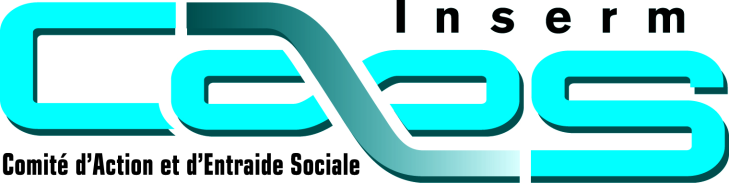 RAPPORT D’ACTIVITE 2014DEMANDE DE BUDGET 2015PERSONNES A CONTACTER AU SUJET DU RAPPORTPour faciliter votre travail et celui des rapporteurs par une homogénéisation des rapports des CLAS, un nouveau document a été édité. N’hésitez pas à appeler votre rapporteur ou Sylvie Dupuy (secrétaire du secteur) pour tout renseignement complémentaire.La présentation des documents et des pièces justificatives est importante pour le rapporteur, d’où notre demande de séparer les documents administratifs et rapport moral du rapport financier et de classer les documents dans l’ordre indiqué. Ce document doit être envoyé au CAES avec les factures originales et autres justificatifs. Le double complet de tous ces documents doit parvenir à votre rapporteur à l’exception de la disquette et des avis d’imposition des agents.Ne renvoyer que les feuilles remplies (ex : demande de réforme, liste de matériel…)Nous vous demandons d’envoyer également par mail ces fichiers word et excel à votre rapporteur et à Sylvie Dupuy.I – LES DOCUMENTS ADMINISTRATIFSDocuments 1 à 5Document 1 : Présentation du CLAS et Décharges totales du CLASDocument 2 : Bureau du CLAS. Document 3 : Liste du matériel et assurance (s’il y a lieu)Document 4 : Demande de réforme du matériel(s’il y a lieu)Document 5 : Activités régulières à assurer Document 1 : PRESENTATION DU CLAS ET DECHARGESListe des structures INSERM dépendantes du CLAS et leur situation géographique---DR V : U1124, U1147, U686, U611, U98, UMRS 1007 IFR 95 (Saint Pères)-DR VI : U1138 Centre de Recherche des Cordeliers, U968 Institut de la Vision, CIC 503 au  Quinze Vingt, U 1142 LIMICS- Nombre d’agents Insermdépendants administrativement du CLAS : 	Titulaires 147	Non titulaires (CDD, Vacataire…)	…. 97	- Nombre de participants aux activités du CLAS Ouvrants droits INSERM : 125Ouvrants droits retraités : 10Ayants droits INSERM : 120Extérieurs (étudiants, universitaires..) : 20Autres EPST 5DATE DU PROCHAIN RENOUVELLEMENT DE BUREAU : Décembre 2016DATE DE LA DERNIERE ASSEMBLEE GENERALE 11/12/2014FREQUENCE DES REUNIONS DE BUREAU : Toutes les 6 semainesDECHARGES HORAIRES : 5 DUDECHARGES HORAIRES :Selon le règlement du fonctionnement des CLAS, le CLAS bénéficie de…..heures de déchargesNB : Seuls les agentspayés par l’INSERM comptent pour le calcul du quota des décharges pour le CLASCalcul des déchargesLOCAUX : (précisez la situation au moment de la demande du budget)X vous en avez� vous n’en avez pas, mais vous n’en souhaitez pas� vous n’en avez pas, mais vous en souhaitez ! - où en sont vos démarches auprès de l’ADR ? - souhaitez-vous l’aide du CAES ? Document 2 : BUREAU DU CLAS Membres du Bureau (Inserm ou non): Responsabilités pour l’année 2015Mise à jour annuelle. Ce tableau doit être rempli le plus précisément possible.Document 3 : LISTE DU MATERIEL ET ASSURANCEAnnée 2014I - Le CLAS possède du matériel : 1 - Le matériel est en bon état et répond aux normes de sécurité (à assurer) : donner la liste dans le tableau ci-joint. (CD, livres, DVD…)2 - Le matériel est obsolète ou inutile : faire une demande d’autorisation de destruction pour accord du CAES (Document 4)II - Le CLAS souhaite acquérir du matériel : voir « Fonctionnement des CLAS ».	- Type de matériel :	- Argumentaire :Document 4 : DEMANDE DE REFORME DE MATERIELJe soussigné(e) :Président, Secrétaire, Trésorier du CLAS de : demande à ce que les matériels suivants soient sortis de l’inventaire du CLAS.Raison de la demande :   Vétuste                          InutiliséAprès réception de l'accord du CAES, ils seront : détruits ; donnés à titre gracieux à une association qui doit fournir un reçu ; donnés aux agents intéressés sous condition (Se renseigner auprès de Sylvie Dupuy) autre modalité : à préciser	Fait à :		le : 	Signature :ACCORD  DU CAES OUI                 NONDATELa Présidente du CAES - InsermFrançoise MuzeauDocument 5 : ACTIVITES A ASSURER A LA  MAIFActivités régulières à assurer pour 2015Ces précisions permettent au CAES de contracter un contrat d’assurance. Ce tableau doit être rempli avec précaution. Bien noter la nature des activités en particulier pour les sports à haut risque.NB : Ne figurant pas sur ce tableau, au cours de l’année, chaque activité ponctuelle qui le nécessite doit faire l’objet d’une déclaration au CAES, Il suffit pour cela d’envoyerà Sylvie Dupuy par mail ou fax, jusqu’à la veille de l’activité, l’ensemble des donnéesindiquant la nature de l’activité, la date et le nombre de participants.II – LE RAPPORT MORALDocuments 6 à 8Les Activités 2014Document 6 : Bilan et perspectivesDocument 7 : Fichier général excel des activités envoyé à tous les CLAS début 2014 : une feuille excel par activité avec vos commentaires dans la dernière colonneLes dossiers d’activité seront classés dans le même ordre que celui du Grand Livre Analytique.Document 8: Nouveaux projets qui impliquent une augmentation importante du budget ou un budget spécifique : Qu’il s’agisse d’un projet d’activité qui entre dans votre fonctionnement, ou d’une demande spécifique pour un week-end, vous devez joindre tous les justificatifs justifiant votre demande (devis, évaluation, etc).Les week-ends dont le tarif est supérieur à 250 € doivent faire l’objet d’une demande spécifique au CNAS.Les week-ends dont le tarif est inférieur à 250 € sont à inclure dans la demande de budget.Document 6 : Bilan et perspectivesLes Activités 2014Le CLAS des Cordeliers regroupe au 1er janvier 2015 le Centre de Recherche des Cordeliers (16 équipes et 3 plateformes) et 11 structures réparties sur les sites des Saint-Père et de l’Institut de la Vision avec le Centre de Recherche (11 équipes) et le Centre d’Investigation Clinique.Ce qui représentera pour 2015 : 254 agents INSERM, dont 97 CDD et 10 retraites qui participent activement à nos activités, plus de 238agents Université ou privé ainsi que 45 agents CNRS et 146 étudiants en thèse ou M2, soit un total de 773personnes qui peuvent emprunter à nos thèques et sont informés de nos activités et peuvent y participer. Il est toujours aussi difficile de connaitre exactement le nombre d’agents dans les structures, nous obtenons ces chiffres avec la collaboration des correspondants des équipes ou des unités.  Le nombre d’agent INSERM et de CDD a diminué particulièrement de 20 de CDD la nouvelle chartre des CDD en est sans doute la causeLe nombre d’enfants des agents INSERM est de 131soit une légère diminution de 12 soit 8%Nous avons un beau local qui nous permet d’assurer des permanences, pendant lesquelles nous faisons le relais avec le CAES afin d’aider les agents à remplir leur demande de subvention ou d’activités gérées par le CAES.Les agents peuvent aussi à cette occasion emprunter des livres, vidéo-DVD et des CD Musique. Nous ouvrons ce service à tous les personnels Inserm, CNRS, Universitaire étudiants etc…Nous demandons simplement un chèque de caution.Depuis 2013, la permanence a lieu le mardi, durant 2 heures (12h00 – 14h00), afin que nous puissions mieux remplir notre mission CLAS hors de nos laboratoires ce qui n’est pas toujours facile. Ces permanences sont assurées par roulement par tous les membres du bureau. C’est le moment où le plus grand nombre de personnes se rencontrent et échangent idées et impressions en dehors de l’Assemblée Générale et du buffet de fin d’année. Florence Bordu qui a rejoint le bureau fin 2012 a pour mission le développement de la communication qu’elle rempli avec succès avec la maintenance  du site WEB qu’elle a crée :clascordelier.jimdo.comFlorence a participé à la restructuration du site Web du Centre de Recherche des Cordeliers et a permis d’y trouver une place pour la présentation du CLAS avec un lien vers notre site.Toutes les informations diffusées par le CLAS se font sur un papier à entête où on retrouve :- l’adresse du site, - le jour et l’horaire de la permanence- le N° de téléphone du local- le mail générique du Clas qui informe tous les membres du bureau qui ont une adresse crc.jussieu.fr (clascordeliers@crc.jussieu.fr) Pour mieux nous faire connaître nous avons organisé le 10 avril une partie crêpes au local du CLAS lors d’une permanence avec vente de bijoux, Tupperware. Cette manifestation a fait découvrir notre activité et notre local . Nous avons installé sur les vitres du local pour être mieux vu le logo des 50 ans de l’Inserm et « CLAS Cordeliers » en grosse lettres de couleur. Depuis la rentrée de septembre, nous affichons nos activités dans les vitrines des escaliers du Centre de Recherche et diffusons toujours par mail à nos correspondants dans les équipes et à ceux qui désirent recevoir personnellement les informations du CLAS.L’Assemblée Générale s’est déroulée le 11 décembre, malheureusement notre rapporteur Nicolas Regnault n’a pas pu se joindre à nous pour des raisons de santé. Le directeur du Centre de Recherche Mr Pascal FERRE nous a fait la joie de venir pour une courte visiteNous avions organisé une tombola mais cela n’a pas motivé plus de monde à venir, mais cela a été fort apprécié des participants, Il y avait 30 personnes.Sonia Prince responsable de la Thèque CD music et de l’Ateliers des chefs quitte le bureau, son activité professionnelle ne lui permet plus d’assurer pleinement cette fonctionElle nous a présenté 2 collègues une Inserm nouvellement recrutée et un personnel AP HP qui veulent s’investir au CLAS.Aurélie Barreau, agent titulaire Inserm, reprendra la thèque CD Music et la billetterie Ateliers  des chefs. Elle a déjà des idées de sorties à proposer et Sandrine Bouchet renforcera notre effectif pour les permanences.Après l’approbation du rapport moral et financier, et le tirage de la Tombola, les lots étaient : les places gratuites de cinéma que nous envoie le CAES, un  livre de recettes cadeau de la vente des Tupperware et des 2 CD Music acheté en double par erreur.  Ensuite il y a eu de nombreux échanges autour du verre de l’amitié et la distribution  traditionnelle des cadeaux et friandises de Noël aux parents pour leurs enfants.Pour la 2ème année nous avons des participations très disparates aux expo-conférences. L’exposition Depardon au Grand Palais, 11 personnes, Les Impressionnistes au musée Marmottant, 18 personnes, nous avions proposés des billets coupe file sans conférencier cela n’a pas été hyper concluant. Puis un échec l’exposition sur Joséphine au musée du Luxembourg, 4 personnes et l’exposition « L’Orient Express » à l’institut du monde arabe,  participation correcte 14 personnes. Notre plus beaux succès, la visite commentée de Montmartre malgré un report de date, notre conférencière s’était cassé l’épaule, 19 participants, et pour finir l’exposition « Culture TV »  au musée des arts et métiers uniquement 8 personnes.Je pense qu’il faudrait mettre en place une commission commune au CLAS parisiens pour organiser les expositions à Paris avec diffusion aux agents de province Lille, Nancy, Tours, etc ils ne sont pas si loin.Nous proposerons l’an prochain de subventionné des billets d’entrée à une exposition à postériori une fois par an,  en remplacement de la subvention de 5 billets de cinéma.En 2014, les thèques se sont enrichies de 37 livres, 27 DVD et 15 CD Musique, le nombre de livres est en nette augmentation grâce à un reliquat sur d’autres activités et l’achat de livre de poche. Nous avons réaménagé le local pour une présentation des thèques plus fonctionnelle.Nous allons en début d’année faire un tri des livres nous mettrons de côté des livres pour le CLAS du BioparkNous pourrons peut être par la suite mettre en place un échange régulier aussi bien de livre, cd Music ou DVD.Nous avons proposé en 2014, 9 spectacles théâtrauxAu  théâtre du rond-point : Le spectacle				de Christophe AlévêqueEl Tigre (comédie musicale)		de Alfredo Arias, composition musicale Bruno Coulais14						lecture-spectacle, texte Jean EchenozGolgota					Spectacle de BartabasComment vous racontez la vie	           de Yasmina RezaNovecento				           texte  Alessandro BariccoAu théâtre de l’Odéon :Cyrano de Bergerac				de Edmond Rostand mise en scène D PitoisetLes fausses confidences 			de Marivauxmise en scène Luc BondyLa réunification des 2 Corées			de Joël Pommerat26 familles différentes ont participé à ces spectacles, soit 77 personnes.Nos 2 coups de cœur ont été pour 2 sorties familiales  très différentes :le Zoo de Vincennes qui a remporté un énorme succès à date fixe pour le coup de cœur  avec 39 billets et en billetterie visite libre (subvention 30%) avec aussi 39 billets soit au total 78 entrées pour 22 familles  Mugler Folies un spectacle de Cabaret, en collaboration avec le CLAS de la Pitié uniquement 4 personnesNous avons proposé des billets pour le Master de Tennis de Bercy sans grand succès 2 familles seulement ont participé. Nous renouvellerons les propositions de rencontres sportives  sport car les échos à l’assemblée générale allaient dans ce sens.Nous avons pour la première fois organisé des achats groupés pour du champagne en fin d’année et des parfums à prix CE très intéressant.La vente de parfum continuera  tous les mois de l’année et le champagne uniquement en fin d’année. C’est un agent hors bureau accompagné de Sandra Murcia responsable Billetterie qui ont pris en charge cette activité qui demande beaucoup d’organisation. Le but est de faire venir des personnes au local du CLAS pour connaître leurs attentes et leurs faire découvrir le CLAS et le CAESPour Noël, 58 enfants ont reçu un présent, un cadeau pour les plus jeunes (9 enfants)  d’une valeur d’environ 24€, de la  billetterie : cinéma, et Aquaboulevard (7 enfants). Nous avons augmenté le nombre de billets cinéma à 3 pour être plus équitable avec ceux qui ont choisi les bons d’achat de 20€ FNAC ou Décathlon que nous proposions pour la première fois. Ils ont détrôné la billetterie classique avec 19 demandes. 23 enfants avec leur parent ont vu le spectacle de Merlin l’enchanteur au théâtre de la porte Saint-Martin organisé par le CAES.  Les agents ont appréciés ce spectacle mêlant comédie, chanson et  magie à la portée des grands et des petits.Tous les enfants des agents Inserm du CLAS Cordeliers ne reçoivent pas systématiquement quelque chose. Afin de recevoir un cadeau, les parents ont jusqu’au 30 novembre pour nous faire parvenir la fiche d’inscription avec leur choix, diffusée dès le mois de juin. Bien évidemment les nouveaux arrivants ou les enfants nés après cette date sont ajoutés.Nous avons proposés comme tous les ans des places de cirque à la période de Noël, 4 familles y ont participés. Nous avons proposés de la billetterie pour les expositions temporaires de la Cité des Sciences mais nous n’avions pas eu assez de demande. Nous renouvellerons cette demande l’an prochain, en proposant aussi la subvention du billet couplé « Palais de la découverte-Cité des Sciences » et voir aussi pour la grande Galerie de l’évolution comme sortie collective ou en billetterieNous avons subventionné 20 agents pour le sport cette année, 21 en 2013 ce nombre est stable, mais on remarque que ce n’est pas toujours les mêmes personnes il y a 8 nouveaux demandeurs. Comme l’an dernier nous avons utilisé le mode de calcul de la subvention qui permet d’utiliser la totalité du budget en fonction du nombre d’inscrits comme le font déjà d’autres CLAS. Comme tous les ans, nous avons proposé les activités du CAES en billetterie blanche (Disney, Aquaboulevard, Ciné-aqua, le musée Grévin, les billets de cinéma,). Cette activité demande beaucoup de travail (budget de 1540€). Nous avons soldé un billet pour le Hammam Pacha de Paris acheté l’an dernier qui allait être totalement perdu. Cette billetterie était proposée auparavant par le CAES.La billetterie « l’Ateliers des chefs » pour des cours de cuisine ne fonctionnant pas nous avons organisé une sortie le nombre est limité à 12 et  nous avons eu après un changement de date 9 participants.Au vu de l’enthousiasme des participants, nous avons déjà commencé à réserver une autre date auprès du prestataire ;Nous avons augmenté cette année le taux de subvention des billets de cinéma subventionnés de 25 à 30% ce qui a dopé les demandes de billets cinéma le budget à plus que triplé bien qu’on ai continué à limiter le nombre de billets subventionné à 10 par anNous avons aussi cette année organisé un week end voile avec notre collègue Dominique Hotton spécialiste de ce type d’activité. Nous l’avions déjà fait il y a 4 ans avec succès.Encore une fois ce fut une réussite les 10 participants ne demande qu’à repartir. Nous souhaiterions organiser un nouveau week-end , cette fois pour une descente de rivière en Kayak, dans les Ardennes Belge.Nous proposerons pour la première fois une activité sportive qui se déroulera au Centre de Recherche des Cordeliers le jeudi de 12h30 à 13h30. Il s’agira de Yoga Yatha avec un professeur diplômé, pour 16 personnesNous avons déjà programmé pour la première fois un spectacle d’Opéra, «  le lac des cygnes » à l’opéra Bastille le 1er avril. Les places ont été vites réservées.Plusieurs spectacle sont déjà prévu, notre 1er coup de cœur Florence FORESTI, au théâtre du rond point : Carmen, La fin du monde est pour dimanche, Le miroir de Jade, Semianyki express et notre deuxième coup de cœur pour septembre le cabaret l’artishow.Nous aurons aussi besoin d’une imprimante pour bien travaillé au local mais nous espérons que l’administration pourra nous la fournir.Les nouvelles activités, Yoga et Opéra et l’augmentation significative du budget de la billetterie nous amène à demander une augmentation de notre budget. Notre reliquat s’explique par la non réalisation de plusieurs expositions par manque de participantsNous demandons donc un budget de 8 930€ soit une augmentation de 4,4%(380€)Document8: PRESENTATION D’UN PROJET 2015PROJET D’ACTIVITE exceptionnel s’il entraine une augmentation importante de votre budgetResponsable dans le bureau : Marie-Christine NaudDescription et commentaires sur l’activité proposée :Nous proposerons à partir de fin janvier un cours de Yatha Yoga dispensé par un professeur agrée dans la salle Danton du Centre de Recherche des Cordeliers le jeudi de 12h30 à 13h30Il sera demandé aux participants d’installer la salle et de la remettre en état après la séance par roulement.Le coût est de 60 euros par séanceUn premier essai sera fait jusqu’à fin juin et reconduit pour une année universitaire si cela marche bienCette demande d’activité sportive est ancienne et devrait satisfaire un maximum de personnes.Le nombre de participants est limité à 15 en fonction de la superficie de la salle.Coût pour séanceSoit pour 15 Subvention de 30% soit prix payé par les agents Evaluation la plus détaillée possibleMode de subvention x  tarif forfaitaire	� grille CAES	� a posteriori	� non subventionnéTaux de subvention moyen : 30%NB : Fournir devis et/ou autres justificatifs étayant la demande.Mails de SarahPROJET D’ACTIVITE  exceptionnel s’il entraine une augmentation importante de votre budgetResponsable dans le bureau : Sylvie LachkarDescription et commentaires sur l’activité proposée :OPERASpectacle : ballet « Le lac des cygnes » à l’opéra Bastille le 1 er avrilEvaluation la plus détaillée possibleMode de subvention x  tarif forfaitaire	� grille CAES	� a posteriori	� non subventionnéTaux de subvention moyen : 30,5%NB : Fournir devis et/ou autres justificatifs étayant la demande.Facture Billets OpéraPROJET D’ACTIVITE  exceptionnel s’il entraine une augmentation importante de votre budgetResponsable dans le bureau : Patricia FERRARIDescription et commentaires sur l’activité proposée :Week-end : Descente de la Lesse en kayak  5 heures 21 km,  dans les Ardennes Belge Hébergement à l’hôtel +petit déj + un repas convivial le samedi soirEvaluation la plus détaillée possibleMode de subvention Tarif forfaitaire	X grille CAES	� a posteriori	� non subventionnéTaux de subvention moyen : 25%NB : Fournir devis et/ou autres justificatifs étayant la demande.Devis pour 12 personnesLa demande est inférieur on a déjà commencé les inscriptions et il y a 5 personnes universitaires dont la subvention sera que de 10%Demande d’avance ou de complément de budgetLa demande d’avance sur le budget de l’année suivante se fait auprès du rapporteur qui donne ou pas son aval afin que le CAES débloque la somme.Aucun vote n’est nécessaire.En cas d'activités nouvelles, des compléments exceptionnels de budget (qui doivent rester exceptionnels), peuvent être attribués dans la limite de notre disponibilité financière, au CNAS de mai ou de novembre. Pour ce faire, les demandes devront parvenir au CAES avec toutes les pièces justificatives ainsi qu’auprès du rapporteur pour examen, 15 jours minimum avant la date du CNAS.Clef de débridage du logiciel CIEL : III – LE RAPPORT FINANCIERDocuments 9III - 1 - LES DOCUMENTS COMPTABLESDocuments CIEL et disquette :Grand livre des écritures ou Grand livre globalGrand livre analytiqueBalance générale ou Balance globaleBalance analytiqueFichier export et sauvegarde : uniquement pour le CAES envoi par mail ou par disquetteDocument 10: Rapprochement bancaire de l’exercice et photocopie du dernier relevé CCP de l’année. NB : Ensuite, vous devrez envoyer au CAES les photocopies de tous les relevés CCP portant l’enregistrement des chèques non débités non crédités au 31-12-2014.Document 11 : Calcul du budget disponible et du reliquat (cf définitions des écritures d’inventaire jointes en annexe).Document 12 : Bilan de l’exercice et demande de budget pour l’année suivante : - Ce document est également un récapitulatif concernant l’appartenance administrative de vos bénéficiaires. -  Vous y noterez aussi le caractère collectif ou individuel de vos activités.- Vous listerez les codes analytiques qui vous ont permis de calculer les dépenses réelles du chapitre concerné.- Vous donnerez le % de la dépense de chaque chapitre par rapport aux dépenses totales.III - 2- LES JUSTIFICATIFS Tous les originaux doivent parvenir au CAES et les photocopies au Rapporteur.
A -Justificatifs des produits :- Attestation du budget CAES Inserm.- Attestation autre subvention (CAES CNRS etc..).- Tableaux Excel des participants portant les numéros des chèques de règlement des agents le statut….) ne pas joindre les photocopies des chèques, qui ne sont pas des justificatifs.B -Justificatifs des dépenses : - Factures, reçus, tickets de caisse, etc. - Attestation, talon des billets pour les subventions versées aux agents. - Les copies des avis d’imposition pour les subventions selon la grille CAES : ATTENTION : les avis d’imposition ne doivent être fournis qu’au CAES.Tous les justificatifs de dépenses doivent porter :- le tampon « BON A PAYER »- le numéro du chèque émis- la date d’émission du chèque- la signature.Vous pouvez également numéroter vos factures et autres justificatifs de dépenses par ordre chronologique d’émission (n° reporté au moment de la saisie dans Ciel) ou le numéro de la ligne ou mouvement de saisie de Ciel).REMARQUE : dans le cas où une activité qui devrait avoir lieu au cours de l’exercice suivant a été réglée par le CLAS (charges constatées d’avance) et si des participations des agents ont été déjà perçues (produits constatés d’avance), il convient de joindre :- une photocopie de la facture- la liste des participants qui ont déjà réglé avec les n° de chèques.C -Présentation des justificatifsDansle même ordre que celui du journal analytique en vérifiant la présence du tampon « BON A PAYER ». Pour le CAES, nous vous demandons de classer les documents dans des chemises et sous-chemises.Pour le Rapporteur, les avis sont partagés entre la présentation en chemises et la reliure. Le plus simple est de lui demander.NB : Certains CLAS ont créé de nombreux codes analytiques qui souvent recouvrent la même activité. Lorsque pour un même type d’activité, vous avez une activité à caractère collectif et une autre à caractère individuel, ou une simple billetterie non subventionnée ou encore une activité individuelle subventionnée a posteriori, vous pouvez utiliser des codes différents pour mettre en évidence ces distinctions. Ceci vous facilitera le remplissage du tableau récapitulatif (Document 12).Insérer à la suite– Document 10 : Rapprochement bancaire (Document Excel 1: -Rapprocht banc )– Document 11 : Calcul du budget disponible et reliquat (Document Excel 2: -Calcul reliquat)– Document 12 : Bilan 2014 et Budget 2015(Document Excel 3)ResponsabilitéNom, PrénomTéléphoneMèlPrésidenteFERRARI Patricia0144278164patricia.ferrari@crc.jussieu.frTrésorièreNAUD Marie-Christine0144278176marie-christine.naud@crc.jussieu.frSecrétaireBORDU Florence0144276393florence.bordu@crc.jussieu.frde 11 à 25 agents1 DU = 16 h/moisde 26 à 50 agents2 DU = 32 h/moisde 51 à 100 agents3 DU = 48h/moisde 101 à 200 agents4 DU = 64h/moisde 201 à 300 agents5 DU = 80h/mois+ de 300 agents6 DU = 96h/moisRESPONSABILITEAu sein du CLASNOM et PRENOMADRESSE PROFESSIONNELLEMèlTéléphoneAppartenance Décharges HorairePrésidenteResponsable EnfanceSortie familialeFERRARI PatriciaCentre de Recherche des Cordeliers U1138 Eq F Beahr-Cohen 15 rue de l’école de médecine 75006 Parispatricia.ferrari@crc.jussieu.fr01 44 27 81 64Inserm18Secrétaire/
Responsable Info WebBORDU FlorenceCentre de Recherche des Cordeliers U1138 Eq R. Roussel – Eq A. Burgun 15 rue de l’école de médecine 75006 Parisflorence.bordu@crc.jussieu.fr01 44 27 63 93Inserm14TrésorièreSportNAUD Marie-ChristineCentre de Recherche des Cordeliers U1138 Eq F Behar-Cohen 15 rue de l’école de médecine 75006 Parismarie-christine.naud@crc.jussieu.fr01 44 27 81 76Inserm16Bibliothèque Billetterie CinémaMURCIA SandraCentre de Recherche des Cordeliers U1138 Direction 15 rue de l’école de médecine 75006 Parissandra.murcia@crc.jussieu.fr01 42 34 64 53Inserm10Discothèque/
Billetterie Ateliers des chefsBARREAU AurélieCentre de Recherche des Cordeliers U1138 CEF 15 rue de l’école de médecine 75006 ParisAurelie.barreau@crc.jussieu.fr01 44 27 64 25Inserm8Permanences ThèquesZADIGUE GeorgesCentre de Recherche des Cordeliers U1138 CEF rue de l’école de médecine 75006 Parisgeorges.zadigue@crc.jussieu.fr01 44 27 64 25Inserm4Vidéothèque/ThéâtreQUIGNARD AnnieRetraitéeannie.quignard_boulange@agroparistech.fr06 85 08 74 38Inserm0Expo ConférenceTSAGRIS LydiaU747 Faculté des St Pères 45 rue des St Pères 75005 Parislydia.tsagris@parisdescartes.fr06 22 66 24 45Inserm10TABLEAU RECAPITULATIF DES DECHARGES DE SERVICETABLEAU RECAPITULATIF DES DECHARGES DE SERVICETABLEAU RECAPITULATIF DES DECHARGES DE SERVICETABLEAU RECAPITULATIF DES DECHARGES DE SERVICETABLEAU RECAPITULATIF DES DECHARGES DE SERVICETABLEAU RECAPITULATIF DES DECHARGES DE SERVICETABLEAU RECAPITULATIF DES DECHARGES DE SERVICETABLEAU RECAPITULATIF DES DECHARGES DE SERVICETABLEAU RECAPITULATIF DES DECHARGES DE SERVICETABLEAU RECAPITULATIF DES DECHARGES DE SERVICETABLEAU RECAPITULATIF DES DECHARGES DE SERVICETABLEAU RECAPITULATIF DES DECHARGES DE SERVICETABLEAU RECAPITULATIF DES DECHARGES DE SERVICETABLEAU RECAPITULATIF DES DECHARGES DE SERVICETABLEAU RECAPITULATIF DES DECHARGES DE SERVICETABLEAU RECAPITULATIF DES DECHARGES DE SERVICETABLEAU RECAPITULATIF DES DECHARGES DE SERVICETABLEAU RECAPITULATIF DES DECHARGES DE SERVICECLAS DE : DES CORDELIERSCLAS DE : DES CORDELIERSCLAS DE : DES CORDELIERSCLAS DE : DES CORDELIERSCLAS DE : DES CORDELIERSCLAS DE : DES CORDELIERSNombre d'agents bénéficiaires du clas:250Nombre d'agents bénéficiaires du clas:250Nombre total d'heures de décharges par mois à répartir entre les membres du CLAS :80Nombre total d'heures de décharges par mois à répartir entre les membres du CLAS :80Nombre total d'heures de décharges par mois à répartir entre les membres du CLAS :80Nombre total d'heures de décharges par mois à répartir entre les membres du CLAS :80Nombre total d'heures de décharges par mois à répartir entre les membres du CLAS :80Nombre total d'heures de décharges par mois à répartir entre les membres du CLAS :80Nombre total d'heures de décharges par mois à répartir entre les membres du CLAS :80Nombre total d'heures de décharges par mois à répartir entre les membres du CLAS :80Nombre total d'heures de décharges par mois à répartir entre les membres du CLAS :80Adresse personnelle de l'AgentAdresse personnelle de l'AgentAdresse personnelle de l'AgentAdresse personnelle de l'AgentAdresse personnelle de l'AgentAdresse personnelle de l'AgentAdresse personnelle de l'AgentAdresse personnelle de l'AgentAdresse de l'unité ou du Service de rattachement administratifAdresse de l'unité ou du Service de rattachement administratifAdresse de l'unité ou du Service de rattachement administratifAdresse de l'unité ou du Service de rattachement administratifAdresse de l'unité ou du Service de rattachement administratifCivilité (Mme ou M)NOM DE L'AGENTPrénom de l'agentS'il y a lieu : Résidence, Bâtiment, etc...N° , rueCode PostalCode PostalVILLEADR de rattachementUnité ou Service d'affectationS'il y a lieu : Bâtiment, Hôpital, Faculté, Institut, etc...N° RueCode PostalVILLECivilité du Directeur ou du Chef de Service (Mme ou M)NOM DU DIRECTEUR / CHEF DE SERVICEPrénom du Directeur / Chef de serviceNombre de décharges (en heurespar mois)MmeFERRARIPATRICIA20 rue de Courtry777181777181Le PinVIIU1138CRC/EQ 1715 RUE DE L’ECOLE DE MEDECINE75006PARISMmeBEHAR-COHENFRANCINE18MmeNAUDMARIE-CHRISTINE33 rue Traversière7738077380Combs- la- villeVIU1138CRC/EQ 1715 RUE DE L’ECOLE DE MEDECINE75006PARISMmeBEHAR-COHENFRANCINE16MmeMURCIASANDRA11 Rue du 12 Mars 19629427094270Le Kremelin BicêtreVIU1138CRC/Dir15 RUE DE L’ECOLE DE MEDECINE75006PARISMmeFERREPASCAL10Mme BARREAUAURELIE28 Avenue du Général Leclerc4533045330MaleherbesVIU1138CRC/CEF15 RUE DE L’ECOLE DE MEDECINE75006PARISMmePEGORIERMartine8MmeTSAGRISLYDIA6 Rue Gabriel Péri9212092120MontrougeVU747Faculté des Saint Pères45 rue des Saint Pères 75270ParisMrBAROUKIRobert10MrZADIGUEGEORGES4 rue de la terrasse9447094470Boissy St LégerVIU1138CRC/CEF15 RUE DE L’ECOLE DE MEDECINE75006PARISMmePEGORIERMartine4 MmeBORDUFLORENCELES FEUGERETS6123061230CROISILLESVIU1138CRC/CEF15 RUE DE L’ECOLE DE MEDECINE75006PARISMrALHENC GELASFrançois 14TOTAL :80Signature du Président du CLAS :Signature du Président du CLAS :Signature du Président du CLAS :Signature du Président du CLAS :Signature du Président du CLAS :Matériels en possession du CLASMatériels en possession du CLASMatériels en possession du CLASMatériels en possession du CLASNATURE DU MATERIELDate d'acquisitionPrix d'achat ou estimationA assurer       Ne plus assurerLivres2005598,56€40 livresCD Musique2005613,6635CD MusiqueVidéo K720051229,9845 Vidéos et K7Livres2006411,1930 livresCD Musique2006701,1339CD MusiqueVidéo K720061603,2737 Vidéos et K7Livres2007563,0634 livresCD Musique2007203,2540CD MusiqueVidéo K720071267,9641 Vidéos et K7Livres2008541,8535 livresCD Musique2008655,5936CD MusiqueVidéo K72008965,69431Vidéos et K7Livres2009411,2031 livresCD Musique2009691,0041CD MusiqueVidéo K720091090,33426Vidéos et K7Livres2010454,7530 livres CD Musique2010698,1546CD MusiqueVidéo K720101057,8826 Vidéos Livres201142228CD Musique2011480.8629Vidéo K720111189.5229Livres2012367.6020CD Musique2012449.724DVD2012105723Livres2013314.1019CD Musiques20131010.9715DVD2013301.8625Ordinateur PC2013483.131Livres2014486,1037CD Musiques20141015,2927DVD2014239,4415Année de l’achatDésignation du matérielPrix d’achatNATURE des ACTIVITESNbres de participantsFréquenceYatha Yoga151 heure par semaine sauf vacances scolairesPermanence des thèques10 à 15 personnesLe mardi de 12h00 à 14h00REUNION DE BUREAU10 à 12 personnesLe jeudi de 12h45 à 14h30 toutes les 6 semainesWEEK END CANOÉ 30 ET 31 MAI À DINANT12UNE FOISCoût par personne  (ou prix extérieur)120Participation moyenne / agent90Nombre prévu de participants16COUT TOTAL 1920¤PARTICIPATION DES AGENTS 1440COUT POUR LE CLAS480BUDGET 2015 DEMANDE445Coût par personne  (ou prix extérieur )50,50Participation moyenne / agent34Nombre prévu de participants             20COUT TOTAL 1010PARTICIPATION DES AGENTS 680COUT POUR LE CLAS330BUDGET 2015 DEMANDE330Coût par personne  (ou prix extérieur)90Participation moyenne / agent67,50Nombre prévu de participants12 à15COUT TOTAL 1350PARTICIPATION DES AGENTS 1012,50COUT POUR LE CLAS337,50BUDGET 2015 DEMANDE330